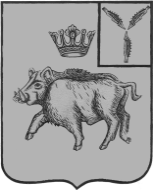 АДМИНИСТРАЦИЯБАЛТАЙСКОГО МУНИЦИПАЛЬНОГО РАЙОНАСАРАТОВСКОЙ ОБЛАСТИП О С Т А Н О В Л Е Н И Ес.БалтайОб утверждении Положения о порядке взимания платы с родителей (законных представителей) за присмотр и уход за детьми в образовательных учреждениях, реализующих образовательную программу дошкольного образования на территории Балтайского муниципального районаВ соответствии с Федеральным законом Российской Федерации от 29.10.2012 № 273-ФЗ «Об образовании в Российской Федерации», Законом Саратовской области от 28 ноября 2013 года № 215-ЗСО «Об образовании в Саратовской области», руководствуясь Уставом Балтайского муниципального района Саратовской области,ПОСТАНОВЛЯЮ:1.Утвердить Положение о порядке взимания платы с родителей (законных представителей) за присмотр и уход за детьми в образовательных учреждениях, реализующих образовательную программу дошкольного образования на территории Балтайского муниципального района согласно приложению.2.Считать утратившими силу следующие постановления администрации Балтайского муниципального района:-от 06.04.2015 № 143 «Об утверждении Положения о порядке определения, взимания и использования родительской платы за присмотр и уход за детьми в муниципальных бюджетных дошкольных образовательных учреждениях Балтайского муниципального района»;-от 04.08.2015 № 340 «О внесении изменений и дополнений в постановление администрации Балтайского муниципального района от 06.04.2015 № 143 «Об утверждении Положения о порядке определения, взимания и использования родительской платы за присмотр и уход за детьми в муниципальных бюджетных дошкольных образовательных учреждениях Балтайского муниципального района»;-от 30.11.2015 №542 «О внесении изменений в постановление администрации Балтайского муниципального района от 06.04.2015 № 143 «Об утверждении Положения о порядке определения, взимания и использования родительской платы за присмотр и уход за детьми в муниципальных бюджетных дошкольных образовательных учреждениях Балтайского муниципального района»;-от 15.05.2017 № 217 «О внесении изменений в постановление администрации Балтайского муниципального района от 06.04.2015 № 143 «Об утверждении Положения о порядке определения, взимания и использования родительской платы за присмотр и уход за детьми в муниципальных бюджетных дошкольных образовательных учреждениях Балтайского муниципального района»;-от 24.04.2019 № 210 «О внесении изменений в постановление администрации Балтайского муниципального района от 06.04.2015 № 143 «Об утверждении Положения о порядке определения, взимания и использования родительской платы за присмотр и уход за детьми в муниципальных бюджетных дошкольных образовательных учреждениях Балтайского муниципального района».3.Настоящее постановление вступает в силу со дня его обнародования.4.Контроль за исполнением настоящего постановления возложить на начальника управления по социальным вопросам администрации Балтайского муниципального района.Глава Балтайскогомуниципального района                                                                    А.А.ГруновПриложениек постановлению администрацииБалтайского муниципального районаот 23.05.2022 № 208Положение о порядке взимания платы с родителей (законных представителей) за присмотр и уход за детьми в образовательных учреждениях, реализующих образовательную программу дошкольного образования на территории Балтайского муниципального района1.Общие положения1.1.Настоящее Положение о порядке взимания платы с родителей (законных представителей) за присмотр и уход за детьми в образовательных учреждениях, реализующих образовательную программу дошкольного образования на территории Балтайского муниципального района (далее УО) разработано в соответствии со статьей 65 Федерального закона от 29.12.2012 № 273-ФЗ «Об образовании в Российской Федерации», Приказом Министерства просвещения Российской Федерации от 31 июля 2020 года № 373 «Об утверждении Порядка организации и осуществления образовательной деятельности по основным общеобразовательным программам - образовательным программам дошкольного образования».1.2.Настоящее Положение определяет порядок установления размера и взимания платы с родителей (законных представителей) за присмотр и уход за детьми, порядок предоставления льгот и порядок действий при наличии задолженности по родительской плате, а также регулирует вопрос расходования родительской платы УО.1.3.Действие настоящего Положения распространяется на все образовательные учреждения Балтайского муниципального района, реализующие образовательную программу дошкольного образования и осуществляющее образовательную деятельность в соответствии с ФГОС дошкольного образования.1.4.В настоящем Положении под присмотром и уходом за детьми в УО понимается комплекс мер по организации питания и хозяйственно-бытового обслуживания воспитанников детского сада, по обеспечению соблюдения детьми личной гигиены и режима дня во время пребывания в образовательном учреждении.2.Порядок установления размера родительской платы2.1.Размер родительской платы в УО устанавливается постановлением администрации Балтайского муниципального района на основании предоставленного отделом образования администрации Балтайского муниципального района расчета размера родительской платы и пересматривается в случаях изменения законодательства, регулирующего вопросы установления размера родительской платы, но не чаще одного раза в год.2.2.Размер родительской платы устанавливается в месяц на одного ребенка в зависимости от времени пребывания ребенка в УО в соответствии с методикой расчета нормативов затрат, определяющих размер платы, взимаемой с родителей (законных представителей), за присмотр и уход за детьми, осваивающими образовательные программы дошкольного образования в УО.3.Определение размера родительской платы3.1.В перечень затрат, учитываемых при установлении родительской платы, входит увеличение стоимости материальных запасов, необходимых для присмотра и ухода за воспитанником (продукты питания, средства личной гигиены, чистящие и моющие средства, мягкий и хозяйственный инвентарь, оборудование для прачечной, оборудование для кухни, детская игровая мебель и другое оборудование, используемое в деятельности без организации образовательной деятельности).3.2.Размер родительской платы не зависит от количества рабочих дней в разные месяцы.3.3.В случае непосещения воспитанником дошкольного образовательного учреждения производится перерасчет родительской платы.3.4.Перерасчет родительской платы производится по окончании текущего месяца на основании табеля посещаемости детей. Табель посещаемости подписывается заведующим, директором УО и сдается в МКУ «ЦБ УО БМР».3.5.Родительская плата за присмотр и уход за детьми-инвалидами, детьми-сиротами и детьми, оставшимися без попечения родителей, а также за детьми с туберкулезной интоксикацией и детьми с ОВЗ не взимается.3.6.Семьям, имеющим статус малоимущие и многодетные, родительская плата уменьшается на 14 рублей в день на 1 ребенка, предоставляемых из средств областного бюджета.3.7.Отдельные категории родителей (законных представителей) воспитанников имеют право на дополнительные льготы по родительской плате за присмотр и уход за детьми в УО.3.8.Родители (законные представители) воспитанников, имеющие льготу по оплате за присмотр и уход за детьми в УО, 1 раз в год и при поступлении ребенка в УО предоставляют документы, подтверждающие право на льготу.3.9.Родители (законные представители), имеющие трех и более несовершеннолетних детей:-копию справки о том, что семья состоит на учете как многодетная в органах социальной защиты населения;-копии свидетельств о рождении несовершеннолетних детей.3.10.Родители (законные представители), имеющие статус малоимущие:-справка органов социальной защиты населения;-копии свидетельств о рождении несовершеннолетних детей.3.11.Льготы по родительской плате предоставляются с момента подачи заявления и документов, подтверждающих право на получение льгот.3.12.В случае непредставления документов, подтверждающих право пользования льготой по оплате за присмотр и уход за детьми в дошкольном образовательном учреждении, плата за присмотр и уход взимается в полном объеме.4.Порядок взимания родительской платы в учреждениях образования4.1.Родительская плата вносится в порядке и сроки, предусмотренные договором об образовании по образовательным программам дошкольного образования, заключенным между родителями (законными представителями) воспитанника и УО.4.2.Начисление родительской платы в УО производится МКУ «ЦБ УО БМР» согласно календарному графику работы УО и табелю учета посещаемости воспитанников за текущий месяц.4.3.Родительская плата вносится родителями (законными представителями) воспитанника на расчетный счет УО самостоятельно, по квитанции через банковские учреждения в порядке и на условиях, установленных банковским учреждением, в том числе в части уплаты комиссионного вознаграждения (сбора), в соответствии с договорами об образовании по образовательным программам дошкольного образования, заключенным между родителями (законными представителями) воспитанников и образовательным учреждением.4.4.Размер родительской платы подлежит уменьшению по следующим основаниям:-пропуск по причине болезни, нахождения ребенка на домашнем режиме (дооперационный, послеоперационный период, после перенесенного заболевания) - на срок, указанный в справке, выданной медицинским учреждением;-санаторно-курортное лечение ребенка - на период, указанный в заявлении родителя (законного представителя) воспитанника и подтвержденный копией путевки;-на период отпуска и временного отсутствия родителя (законного представителя) воспитанника по уважительной причине (командировка, дополнительный отпуск, отпуск без сохранения заработной платы и иное) - на срок, указанный в заявлении родителя (законного представителя);-отсутствие ребенка в УО в летний период на основании личного заявления родителя (законного представителя) воспитанника на срок, указанный в заявлении родителя (законного представителя);-на период карантина в УО, проведения ремонтных работ и аварийных работ, приостановления деятельности детского сада;4.5.За дни, которые ребенок не посещал УО по основаниям, указанным в пункте 4.4. настоящего Положения о родительской плате производится перерасчет платы родителей (законных представителей), на основании табеля учета посещаемости детей.4.6.Задолженность по родительской плате может быть взыскана с родителей (законных представителей) в судебном порядке.4.7.В случае отчисления ребенка из УО внесенная родительская плата подлежит возврату родителям (законным представителям) на основании их личного заявления в течение 30 календарных дней.4.8.Решение спорных вопросов по родительской плате в УО входит в полномочия отдела образования администрации Балтайского муниципального района.5.Порядок предоставления льгот по родительской плате5.1.Льготы по оплате за присмотр и уход за детьми в УО предоставляются следующим категориям:-семьям, имеющим детей-инвалидов, детей сирот и детей, оставшихся без попечения родителей, детей с туберкулезной интоксикацией, усыновленных (удочеренных), а также детей с ограниченными возможностями здоровья (далее ОВЗ) - в виде освобождения от родительской платы.5.2.Для подтверждения права пользования льготами по оплате за присмотр и уход за детьми в УО родители (законные представители) воспитанников представляют заявление с приложением следующих документов:Родители (законные представители), имеющие детей-инвалидов, посещающих УО:-копию справки, выданной Федеральным государственным учреждением медико- социальной экспертизы, об установлении ребенку категории «ребенок-инвалид».Законные представители детей-сирот и детей, оставшихся без попечения родителей:-копии постановления органа опеки и попечительства о назначении опекуном;-копии решения суда о лишении родителей родительских прав или свидетельства о смерти родителей, иные решения, подтверждающие, что ребенок остался без попечения родителей.Родители усыновленных (удочеренных) детей:-копию свидетельства об усыновлении (удочерении);-копию решения суда об установлении усыновления (удочерения).Родители (законные представители), имеющие детей с ОВЗ:-копию заключения психолого-медико-педагогической комиссии.Копии документов должны быть заверены, за исключением случаев, когда документы представляются с подлинниками соответствующих документов.Льготы по оплате за присмотр и уход за детьми в УО предоставляются с момента подачи документов, необходимых для подтверждения права пользования данной льготой.6.Расходование родительской платы6.1.Денежные средства в виде родительской платы в полном объёме учитываются в плане финансово-хозяйственной деятельности УО на текущий календарный год.Денежные средства родительской платы не идут на реализацию основной образовательной программы дошкольного образования и содержание недвижимого имущества.Расход поступающих денежных средств родительской платы осуществляется на оплату организации питания детей и приобретение материалов хозяйственно-бытового назначения.Учёт денежных средств родительской платы ведётся в УО в соответствии с установленным порядком ведения бухгалтерского учёта.7.Порядок действий при наличии задолженности по родительской плате7.1.Родители (законные представители) воспитанников обязаны своевременно вносить родительскую плату на лицевой счёт УО, МКУ «ЦБ УО БМР» ежемесячно представляет руководителю УО информацию о задолженности по родительской плате.7.2.Ответственное лицо проводит мероприятия по информированию родителей (законных представителей) воспитанников об установленных сроках внесения родительской платы:-устное информирование на родительских собраниях;-при встрече с родителями (законными представителями) за неделю до даты оплаты;-размещение объявления на официальном сайте детского сада, информационном стенде в возрастных группах;-использование технологических и современных решений в виде оповещения через СМС;-оформление памятки родителям по родительской плате и др.7.3.При несвоевременном внесении родительской платы руководитель УО вправе начать претензионную работу в отношении родителей (законных представителей) воспитанника дошкольного образовательного учреждения.7.4.Претензия о взыскании родительской платы составляется, если это предусмотрено договором между УО и родителем (законным представителем) воспитанника. Адресатом претензии должен быть родитель (законный представитель), заключивший договор (если в качестве адресата указать второго родителя - досудебный порядок будет не соблюдён).7.5.В претензию необходимо внести требование о добровольном погашении долга; установить период, в течение которого долг должен быть погашен; учесть время доставки претензии (если она будет направлена почтой). К претензии прилагается квитанция на оплату. В тексте претензии перечисляются прилагаемые документы.7.6.Претензия подписываться руководителем УО, подпись удостоверяется печатью, регистрируется в порядке, предусмотренном инструкцией по делопроизводству. Претензия вручается родителю (законному представителю) воспитанника лично (на экземпляре УО родитель ставит отметку о получении, личную подпись, расшифровку подписи) или отправляется по почте с уведомлением о вручении.7.7.При наличии задолженности по родительской плате после проведённой претензионной работы руководитель обращается в суд с исковым заявлением о взыскании задолженности с родителей (законных представителей) воспитанников УО. Исковое заявление подаётся в суд общей юрисдикции по месту жительства родителя (законного представителя) воспитанника, имеющего задолженность по родительской плате.7.8.В суд представляется оригинал искового заявления со всеми приложениями, копия искового заявления (обязательно) и копия расчёта исковых требований для родителя (законного представителя) воспитанника, имеющего задолженность по родительской плате. К исковому заявлению прилагается копия претензии и уведомление о её получении, квитанция об уплате госпошлины, документ, подтверждающий полномочия представителя УО, копия договора между УО и родителем (законным представителем), копии табелей учёта посещаемости детей. Дошкольное образовательное учреждение вправе потребовать уплаты процентов на сумму долга.7.9.В случае если родитель (законный представитель) воспитанника не выполнил решение суда в течение месяца, заведующий, директор УО проводит процедуру принудительного взыскания долга. Руководитель обращается в службу судебных приставов по месту жительства родителя (законного представителя) с заявлением и исполнительным листом.7.10.Общий срок исковой давности по задолженности родительской платы составляет 3 года. Если долг не будет возвращён, дошкольное образовательное учреждение получит решение суда и постановление пристава. Эти документы подтверждают, что УО приняты все меры для возврата задолженности. В этом случае задолженность признаётся нереальной к взысканию, и списывается, т.к. предпринятые действия не дали результата, и родитель (законный представитель) не погасил долг.8.Заключительные положения8.1.Все изменения и дополнения, вносимые в настоящее Положение, оформляются в письменной форме в соответствии действующим законодательством Российской Федерации.8.2.Настоящее Положение о взаимодействии УО с семьями воспитанников принимается на  неопределенный срок.8.3.После принятия Положения (или изменений и дополнений отдельных пунктов и разделов) в новой редакции предыдущая редакция автоматически утрачивает силу.Верно: начальник отдела делопроизводства            администрации Балтайского             муниципального района                                                 А.В.Паксютова